MISSION LANGUES 01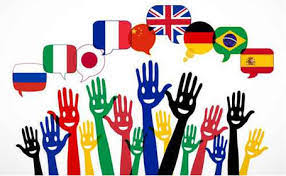 PROPOSITIONS pour travailler l’anglais (et les langues) à la maison15 minutes par jour                             CYCLE  2    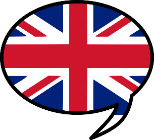 Durée : 15 à 20 minutes par jourQr codes (à scanner)  OU liens pour accéder au contenu.Consignes pour les élèvesConseils pour les parentsDomaine culturelA la découverte des pays anglophones dans le monde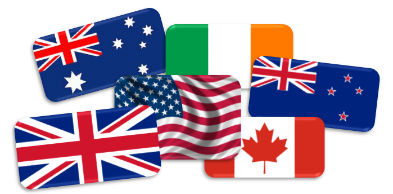 De très nombreux pays sont anglophones dans le monde, c’est-à-dire que l’anglais est la langue (ou une des langues) officielle.Voici un tableau : quelques pays anglophones sont notés et un planisphèreConsigne : placer les pays notés sur le planisphère (colorier) puis compléter le tableau Rechercher d’autres pays anglophones : il y en a sur tous les continents Rechercher le drapeau, la capitale OU faire une présentation et l’envoyer à ton enseignantDocument pièce jointeRecherche possible sur internetSur Wikimini Ou Sur Vikikia, encyclopédie des 8-13 ans….Attention : tout enfant mineur en situation de visionnage d’une ressource pédagogique sur internet reste sous le contrôle du parent responsableA adapter Avec aide pour la présentationSongThe Fruit songÉcouter la chanson et essayer de retenir les noms des fruits.
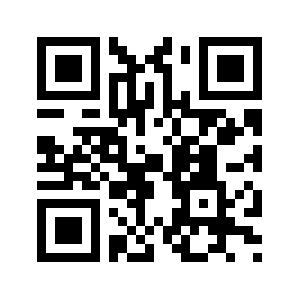 http://www.viewpure.com/mfReSbQ7jzE?start=0&end=0Dessine les fruits de la chanson que tu préfèresRetrouver trois fruits connus ici (faire l’exercice)https://learningapps.org/4643409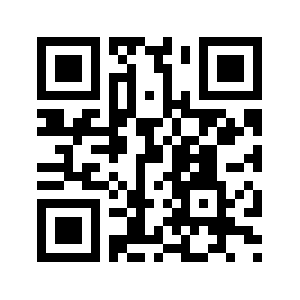 Regarder cette nouvelle vidéo ; de nombreux fruits sont présentéshttp://www.viewpure.com/OB-P23lxgEE?start=0&end=0 ils sont trop nombreux pour les retenir tous !En dessiner deux nouveaux  et les apprendreEcouter d’abord sans la vidéoPuis avecRetrouver les jours de la semaine et les redire dans l’ordre en s’aidant de la chanson Sunday Monday Tuesday, Wednesday Thursday Friday SaturdayRecetteLa salade de fruitshttp://www.viewpure.com/JoU3hkyZ8e8?start=0&end=0The fruit salad 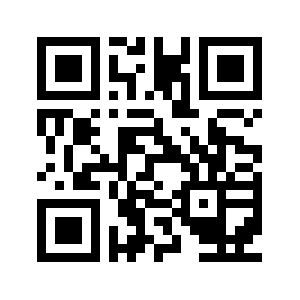 A storyHanda’s surprisehttp://www.viewpure.com/ocnRQi89nK8?start=0&end=0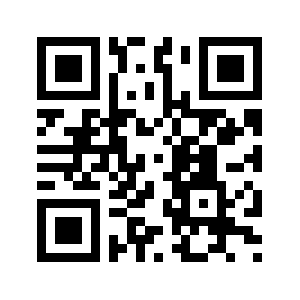 Ecouter pour le plaisirRetrouver les fruitsEt des animaux….